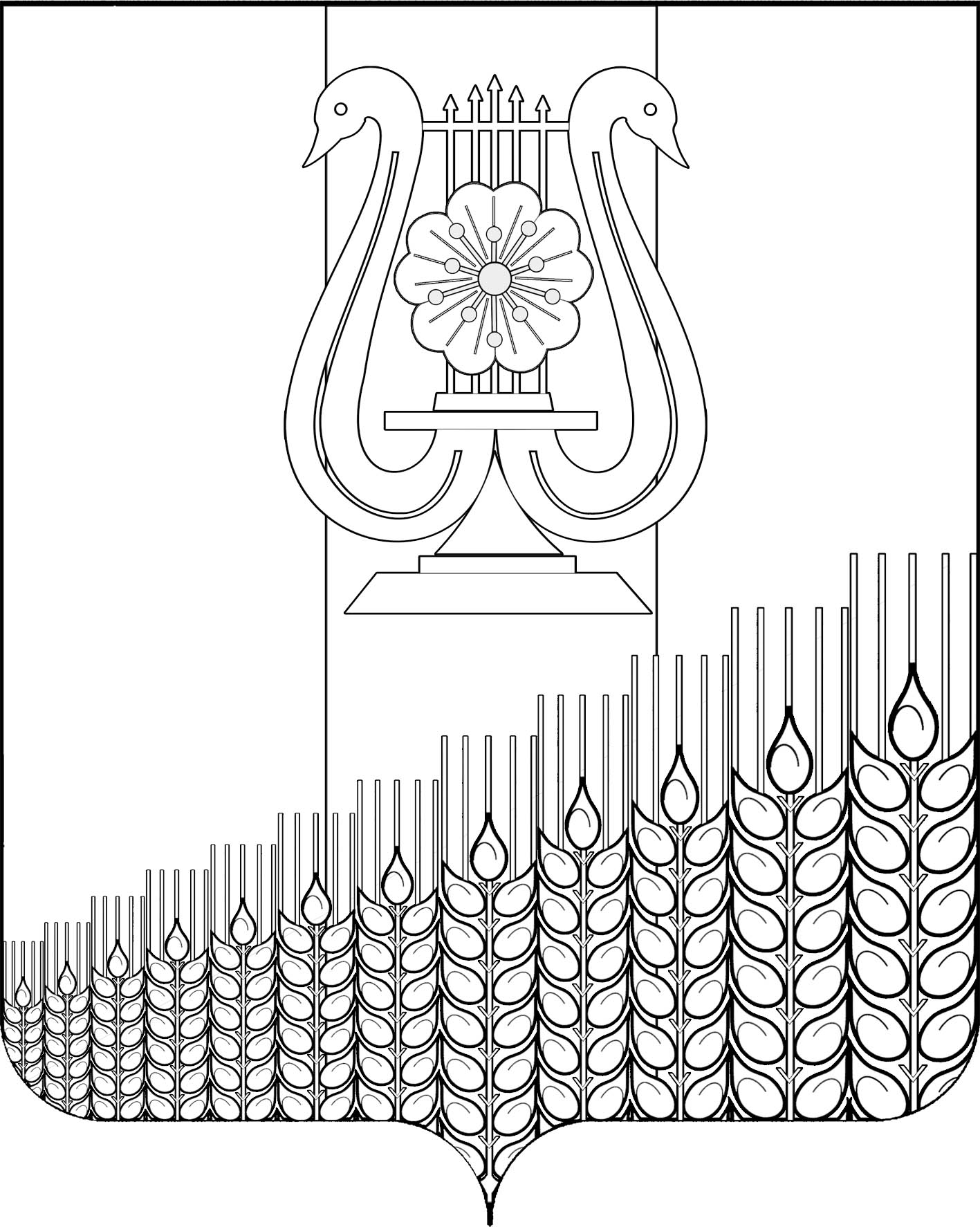 АДМИНИСТРАЦИЯ ПЕРВОМАЙСКОГО СЕЛЬСКОГО ПОСЕЛЕНИЯКУЩЕВСКОГО РАЙОНА                                         ПОСТАНОВЛЕНИЕот 08 .07. 2021г.                                                                                             №104                                           поселок Первомайский Об определении случаев осуществления банковского сопровождения контрактов, предметом которых являются поставки товаров, выполнение работ, оказание услуг для обеспечения муниципальных нужд Первомайского сельского поселения Кущевского районаВо исполнение Федерального закона от 5 апреля 2013 г. № 44-ФЗ «О контрактной системе в сфере закупок товаров, работ, услуг для обеспечения  государственных и муниципальных нужд», в соответствии с постановлением  Правительства Российской Федерации от 20 сентября 2014 г. № 963 «Об осуществлении банковского сопровождения контрактов» п о с т а н о в л я ю:1. Администрации Первомайского сельского поселения Кущевского района, а также подведомственным учреждениям, при осуществлении закупок товаров, работ, услуг для обеспечения муниципальных нужд Первомайского сельского поселения Кущевского района включать в контракт, если начальная (максимальная) цена контракта (цена контракта с единственным поставщиком (подрядчиком, исполнителем) составляет:не менее 50 млн. рублей – условие о банковском сопровождении контракта, заключающееся в проведении банком, привлеченным поставщиком или заказчиком, мониторинга расчетов в рамках исполнения контракта;не менее 500 млн. рублей – условие, предусматривающее привлечение поставщиком или заказчиком банка в рамках расширенного банковского сопровождения. 2. Общему отделу администрации Первомайского сельского поселения Кущевского района (Дмитриченко) обнародовать настоящее постановление в специально установленных местах для обнародования и разместить в информационной сети «Интернет» на официальном сайте администрации Первомайского сельского поселения.3. Признать утратившим силу постановление администрации Первомайского сельского поселения Кущевского района от 19 декабря 2014 г. № 177 «Об определении случаев осуществления банковского сопровождения контрактов».4. Контроль за выполнением настоящего постановления оставляю за собой.5. Постановление вступает в силу со дня его обнародования.Глава Первомайского сельского поселенияКущевского района                                                                            М.Н. Поступаев